Отдел надзорной деятельностии профилактической работы г. Иркутска информирует:Согласно оперативной обстановки с начала года в Иркутской области зарегистрировано -573 пожара, при которых погиб — 71 чел., травмированных - 38 чел., в связи с чем, обращаемся к жителям и гостям г. Иркутска!категорически запрещено пользоваться самодельными обогревателями;  не пользуйтесь неисправными электроприборами, проводкой с поврежденной изоляцией,	не допускайте	одновременного  включения большого количества электроприборов в один удлинитель;  не оставляйте включенными обогревательные приборы в ночное время;  нередко причиной пожара становится перекаливание печи, поэтому топить надо умело, умеренно. При сильных морозах понемногу, с перерывами через каждые два часа;  не оставляйте топящиеся печи без присмотра, не поручайте присмотр за ними детям;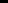 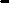 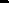 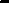 уходя из дома, не забывайте выключить газовые, электрически приборы;Дополнительно сообщаем, что на территории Иркутской области введен «Особый противопожарный режим» Постановление Правительства №138-пп от 21 февраля 2018 г. А также, на сегодняшний день применение автономных извещателей это один из эффективных способов защиты. Самые распространённые извещатели это дымовые, которые реагируют непосредственно на концентрацию продуктов горения. После улавливания продуктов горения в воздухе, прибор подает специальный тревожный сигнал. Автономные пожарные извещатели (АПИ) в жилье следует устанавливать по одному в каждом помещении.Уважаемые граждане, будьте внимательны и осторожны с огнем и иными источниками повышенной опасности.При возникновении пожара звоните по единому телефону спасения «112» или «101» Единый телефон доверия ГУ МЧС России по Иркутской области 39-99-99.